(WW05)  –  [00] –  „W-Wörter“ Heute bringe ich schnell meinem Freund das neue Buch in sein Büro in der Stadt.https://deutsch.lingolia.com/de/grammatik https://www.sofatutor.at/deutsch/sprache-untersuchen-grammatik/woerter-und-sprache-kennenlernen https://www.sofatutor.at/deutsch/sprache-untersuchen-grammatik/woerter-und-sprache-kennenlernen/was-sind-umstandsbestimmungen-und-welche-gibt-es#adverbiale-bestimmung-der-art-und-weise https://easy-deutsch.de/pronomen/possessivpronomen/ Die junge Lehrerin teilt am Beginn ihrer Vorlesung ein großes Blatt mit Daten an die wenigen Zuhörer im Hörsaal aus.Eine sehr modisch gekleidete Frau kauft in einem beliebten Geschäft einen teuren Mantel und zwei einfarbige, dazu passende Jacken aus Wolle.Fragewörter, Übungen 2 Question words, exercises 2  Übungen 2, Download   (Word, DOCX) Bestimme die einzelnen Satzteile und stelle die entsprechende Frage danach.Beispiel:Lösung 1 anhören   (MP3) Vorschlag:Bestimme zuerst das Subjekt, das Prädikat und das Objekt.HeuteAdverb / Umstand, ZeitWann?bringePrädikat, PräsensWas geschieht?ichSubjektWer?  (1. Fall)                  [bei Sachen: Was?]schnellAdverb / Umstand, Art und WeiseWie?meinem Pronomen , possessiv, Zuordnung Wessen?  (2. Fall)FreundObjektWem?  (3. Fall)dasArtikel, bestimmtneueAdverb / Umstand, Art und WeiseWie? Was für ein?BuchObjektWas?  (4. Fall)              [bei Personen: Wen?]inPräpositionseinPronomen , possessiv, ZuordnungWessen?  (2. Fall)BüroAdverb / Umstand, OrtWohin?  (4. Fall)inPräpositionderArtikel, bestimmtStadtAdverb / Umstand, OrtWo?  (3. Fall)Übung  7 Lösung 7 anhören   (MP3) DiejungeLehrerinteilt ausamBeginnihrer VorlesungeingroßesBlattmitDatenandiewenigenZuhörerimHörsaalÜbung  8 Lösung 8 anhören   (MP3) EinesehrmodischgekleideteFraukauftineinembeliebtenGeschäfteinenteurenMantelundzweidazupassendeeinfarbigeJackenausWolle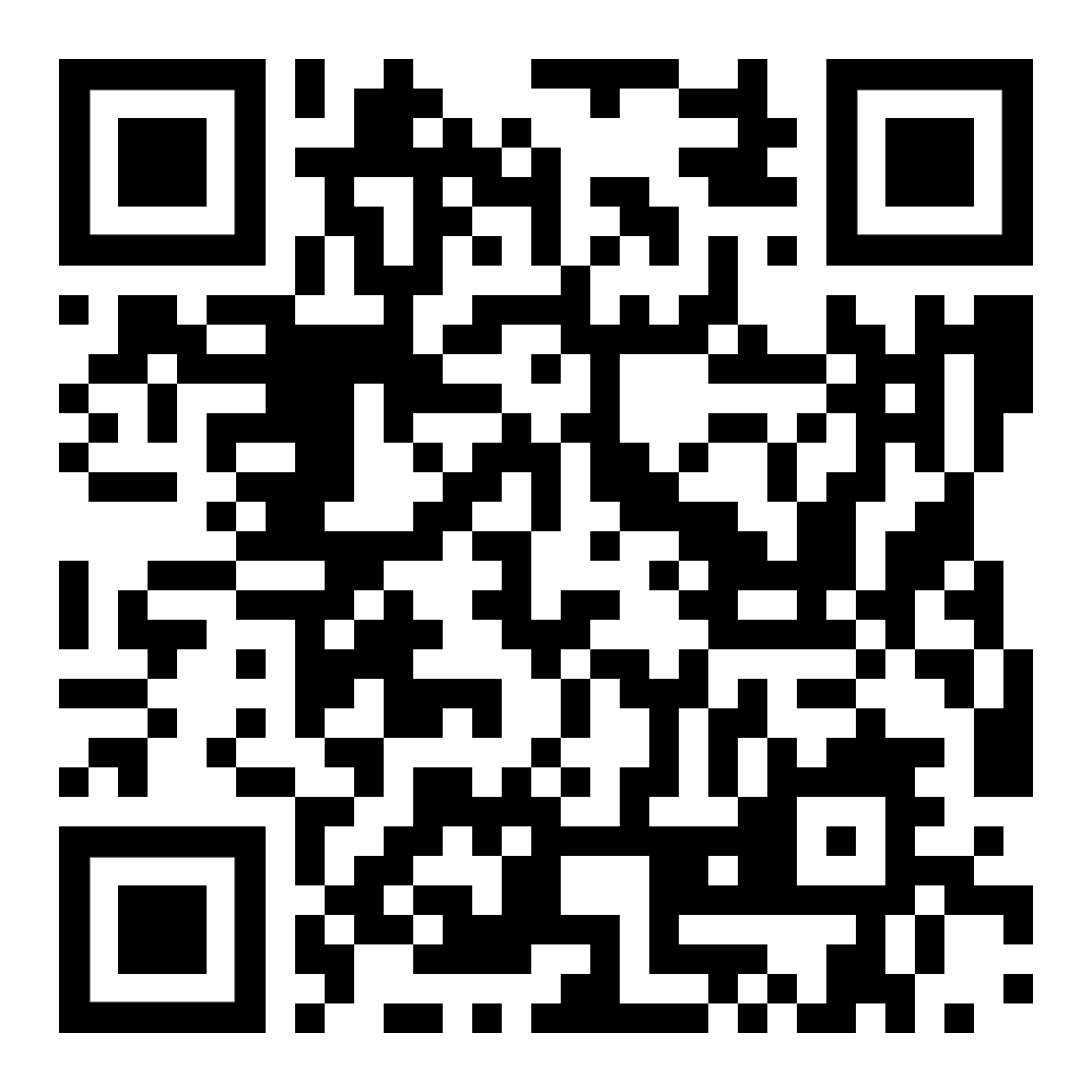 diese Seite  /  this page  /  bu sayfa  /  هذه الصفحة https://kleine-deutsch-hilfe.at/Fragewoerter_Uebungen_2_00.htm 